«Мне по сердцу маленькая Родина, мне по сердцу мой любимый край»: опыт  поисковой работы Новоазовской центральной районной библиотеки Алексеенко Алексей Николаевич, библиотекарь сектора краеведения КУ «Новоазовская РЦБС» Инновационные подходы в организации краеведческой работы: из опыта работы библиотеки-филиала №2 КУ «ЦБС для взрослых г. Донецка» Дорошенко Ольга Михайловна, заведующий библиотекой филиалом №2 КУ «ЦБС для взрослых г. Донецка» Продвижение источников краеведческой информации в социальных сетях: из опыта ЦБС г. МакеевкиФанайлова Ирина Сергеевна, ведущий библиограф КУК «ЦБС 
г. Макеевки»13:00-13:30 Конкурс-тест «Я здесь живу и край я этот знаю!»13:30-14:00 Подведение итогов семинара         Обмен мнениямиМинистерство культуры Донецкой Народной РеспубликиДонецкая республиканская универсальная научная библиотека им. Н.К. КрупскойОтдел научно-методической работы и социологических исследованийОтдел краеведенияПРОГРАММАсеминара для библиотечных работниковОрганизация, методика и содержание краеведческой работы в библиотеке15 ноября 2018 года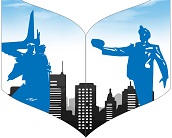 Донецк – 20189:00-10:00 - Регистрация участников семинара     Знакомство с выставкой «Мое Отечество Донбасс»     Демонстрация видеофильмов10:00-11:00  Открытие семинараПотапова Ольга Владимировна, заместитель генерального директора Донецкой республиканской универсальной научной библиотеки им. Н.К.  КрупскойДоклады: Краеведческая деятельность библиотек Донецкой Народной Республики: состояние и перспективы развитияПилипенко Ирина Анатольевна, главный библиотекарь отдела научно-методической работы и социологических исследований Донецкой республиканской универсальной научной библиотеки 
им. Н. К. КрупскойКраеведческие фонды: формирование и использованиеАлиева Эльмира Бахрамовна, библиотекарь 2 категории отдела краеведения Донецкой республиканской универсальной научной библиотеки им. Н. К. КрупскойБиблиотечные экскурсии в системе краеведческой работы: методика организации и проведенияЮшковец Виктория Геннадиевна, заведующий отделом краеведения Донецкой республиканской универсальной научной библиотеки им. Н. К. КрупскойСоздание мультимедийных библиотечных продуктов краеведческой направленности: теория и практикаГоворова Ирина Анатольевна, библиотекарь отдела краеведения Донецкой республиканской универсальной научной библиотеки им. Н. К. Крупской11:00 – 11:20 Кофе-брейк11:20-13:00 Профессиональная трибуна: выступление                        библиотекарей республики (сообщения, презентации)Программно-проектный подход к организации краеведческой деятельности библиотек (на примере ЦБС г. Горловки)Пеева Елена Викторовна, библиотекарь 1 категории центральной библиотеки им. Т.Г. Шевченко ЦБС г. Горловки Историко-просветительский проект «Нашу память хранят обелиски»Миник Елена Николаевна, ведущий библиотекарь центральной районной библиотеки Тельмановской  ЦБС Краеведение и издательская деятельность библиотек: анализ практики ЦБС г. ТорезаГладкова Антонина Петровна, ведущий методист МУК «ЦБС 
г. Тореза»Краеведение как фактор патриотического воспитания молодежи: из опыта работы Центральной библиотеки 
КУ «Харцызская ЦБС» Петренко Елена Вадимовна, главный библиотекарь читального зала ЦБ  КУ «Харцызская ЦБС»Работа библиотеки по развитию творческой активности молодежи в изучении родного краяКоссе Елена Николаевна, заведующий Комсомольской городской библиотекой-филиалом для взрослых МУК «ЦБС Старобешевского района» 